Вестник сельского поселения Печинено№  9  2012 год (87)   20 апреля    2012 годаОФИЦИАЛЬНОЕ ОПУБЛИКОВАНИЕГЛАВА сельского поселения Печинено муниципального района БогатовскийСамарской области ПОСТАНОВЛЕНИЕ от 18.04.2012 года        №   24  об окончании отопительного сезона 2011-2012 г.г. В связи с повышением среднесуточной температуры наружного воздуха до +8  градусов С и выше ПОСТАНОВЛЯЮ:Закончить отопительный сезон 2011-2012  г. г. в сельском поселении  Печинено муниципального района Богатовский Самарской области.Руководителям муниципальных учреждений и предприятий рекомендовать принять меры по отключению отопления в школах, детских и лечебных учреждениях, жилых домах.Контроль  за исполнением настоящего Постановления оставляю за собой.Опубликовать настоящее Постановление в газете «Вестник сельского поселения Печинено»Глава сельского поселения Печинено муниципального района Богатовский  Самарской области                         О.Н. СухареваГЛАВА сельского поселения Печинено муниципального района Богатовский Самарской областиПОСТАНОВЛЕНИЕ от 20.04.2012 года        №   25В соответствии со ст. 264.2 Бюджетного кодекса РФ, ст. 52 Федерального закона №131-ФЗ от 6 октября 2003 года «Об общих принципах организации местного самоуправления в Российской Федерации», ст. 74 Устава сельского поселения Печинено муниципального района Богатовский Самарской области, Положением о бюджетном устройстве и бюджетном процессе в сельском поселении Печинено муниципального района  Богатовский Самарской областиПОСТАНОВЛЯЮ:Утвердить отчет об исполнении  бюджета сельского поселения Печинено муниципального района Богатовский Самарской области за 1 квартал 2012 года по доходам в сумме 103058 рублей, по расходам 829962 рубля.Утвердить поступление доходов в 1квартале 2012 года по основным источникам в соответствии с приложением № 1 к настоящему Постановлению.Утвердить структуру расходов за 1 квартал 2012 года  по разделам, подразделам, целевым статьям и видам расходов функциональной классификации расходов бюджета РФ в соответствии с приложением № 2 к настоящему Постановлению.Опубликовать настоящее Постановление в газете «Вестник сельского поселения Печинено»Глава сельского поселения Печинено муниципального района Богатовский Самарской области           О.Н. СухареваПриложение 1 к Постановлению Главы  сельского Поселения Печинено муниципального  Района Богатовский Самарской области № 25      от 20.04.2012    года.Поступление доходов в бюджет сельского поселения Печинено муниципального района Богатовский Самарской области в 2012 году по основным источникам в  рубляхПриложение №2    Постановлению Главы  сельского Поселения Печинено муниципального района Богатовский Самарской области№  25        от 20.04.2012      года. Структура расходов местного бюджета  сельского поселения Печинено на 2012 год Информация о состоянии противопожарной безопасности на территории муниципального района Богатовский за первый квартал 2012 года. Предоставлена заместителем начальника ОНД муниципальных районов Богатовский и Борский И.В. Афанасьевым.За три месяца 2012 года на территории муниципального района Богатовский  произошло 15 пожаров, в 2011 году за аналогичный период прошлого года произошло 7 пожаров. В результате пожара погиб один человек, и один человек получил травму, за аналогичный период 2011 года в результате пожара погибших не было, но в результате пожара был травмирован один человек.Ущерб от пожаров за три месяца 2012 года составил 7844815 рублей, за аналогичный период прошлого года – 638000 рублей.Основные показатели обстановки с пожарамиИз данной таблицы видно, что количество происшедших пожаров за 3 месяца 2012 года на территории муниципального района Богатовский увеличились на восемь случаев, в сравнении с аналогичным периодом прошлого года. При пожарах погиб один человек и один человек в результате пожара получил травму.Основные причины возникновения пожаровИз данной  таблицы видно, что основными причинами возникновения пожаров на территории муниципального района за 3 месяца 2012 года являются нарушение правил пожарной безопасности при монтаже и эксплуатации электрооборудования, электрических сетей  и нарушение правил пожарной безопасности при устройстве и эксплуатации печей и дымоходов.Наличие данных причин свидетельствует о том, что жители района эксплуатируют неисправные печи и дымоходы, оставляют топящиеся печи без присмотра на длительное время. Люди, зачастую не задумываясь о последствиях, грубо нарушают нормы и правила пожарной безопасности в быту, что является причиной гибели и травмирования людей, уничтожения жилых домов, надворных построек и имущества граждан.Так, например, 15 января 2012 года произошел пожар в жилом двухэтажном многоквартирном доме, расположенном по адресу: п. Заливной, ул. Восточная, д. 1. Причиной которого явилось  короткое замыкание электропровода на вводе в квартиру № 7 данного дома. В результате данного пожара поврежден дом на площади более 500 кв. м.,, собственникам квартир причинен материальный ущерб на 6154815 рублей.Места возникновения пожаровИз данной таблицы видно, что основное количество пожаров за 3 месяца 2012 года произошло  на объектах жилого сектора муниципального района. За 3 месяца 2012 года на 4 случая увеличились пожары в жилых домах, на 4 случая увеличились пожары в надворных постройках. Не было допущено пожаров на объектах  образования, здравоохранения, в культурно-зрелищных учреждениях и на объектах сельского хозяйства.Из данной таблицы видно, что наибольшее количество пожаров произошло: сельское поселение Богатое – 6, сельское поселение Печинено – 3, сельское поселение Виловатое 3.Наибольшее количество пожаров зарегистрировано в следующих населенных пунктах: с. Богатое – 3,  с. Андреевка – 3, с. Максимовка – 2, с. Тростянка – 2.На профилактическом учете в отделе надзорной  деятельности состоит 17739 жилых домов, в т. ч. На территории муниципального района Богатовский  - 7674.В соответствии с приказом Главного управления от 15.02.2012 года № 54 на территории муниципальных районов отделом надзорной деятельности м. р. Богатовский и Борский,  совместно с органами местного самоуправления, субъектовыми (48 ПСО и 15 ПСО) и добровольными противопожарными формированиями  органами внутренних дел и другими   надзорными органами организована и проводится надзорно-профилактическая операция «Жилище-2012».В результате надзорно-профилактической операции проверено:- частных домовладений  533;- мест проживания неблагополучных многодетных семей 20;- мест проживания одиноких и престарелых граждан 29;- мест проживания неблагополучных  граждан 20;Проинструктировано 665 граждан по  мерам пожарной безопасности.В печатных СМИ опубликовано 6 профилактических заметок  о соблюдении требований пожарной безопасности в жилом секторе. Среди населения распространено 570 тематических листовок о мерах пожарной безопасности.К административной ответственности за нарушение требований пожарной безопасности привлечено 8 физических и 4 должностных лица.Права и обязанности собственника жилого помещенияСогласно ст.30 Жилищного кодекса РФ, собственник жилого помещения осуществляет права владения, пользования и распоряжения принадлежащим ему на праве собственности жилым помещением в соответствии с его назначением и пределами его использования.Собственник жилого помещения вправе предоставить во владение и (или) в пользование принадлежащее ему на праве собственности жилое помещение гражданину на основании договора найма, договора безвозмездного пользования или на ином законном основании, а также юридическому лицу на основании договора аренды или на ином законном основании.Собственник жилого помещения несет бремя содержания данного помещения и, если данное помещение является квартирой, общего имущества собственников помещений в соответствующем многоквартирном доме, а собственник комнаты в коммунальной квартире несет также бремя содержания общего имущества собственников комнат в такой квартире.Собственник жилого помещения обязан поддерживать данное помещение в надлежащем состоянии, не допуская бесхозяйственного обращения с ним, соблюдать права и законные интересы соседей, правила пользования жилыми помещениями, а также правила содержания общего имущества собственников помещений в многоквартирном доме.Статьей 7.21 КоАП РФ, за нарушение правил пользования жилыми помещениями,  установлена административная ответственность.Заместитель прокурора района юрист 2 класса                                                                                           Е.В. БукреевПриостановление или ограничение предоставления коммунальных услугИсполнитель коммунальных  услуг по холодному водоснабжению, горячему водоснабжению, водоотведению, электроснабжению, газоснабжению и отоплению, вправе без предварительного уведомления потребителя приостановить предоставление коммунальных услуг в случае:а) возникновения или угрозы возникновения аварийных ситуаций на оборудовании или сетях, по которым осуществляются водо-, тепло-, электро- и газоснабжение, а также водоотведение;б) возникновения стихийных бедствий и чрезвычайных ситуаций, а также при необходимости их локализации и устранения.Исполнитель также вправе приостановить или ограничить предоставление коммунальных услуг через 1 месяц после письменного предупреждения (уведомления) потребителя в случае:а) неполной оплаты потребителем коммунальных услуг, в том числе наличия задолженности по оплате превышающей 6 ежемесячных размеров платы;б) проведения планово-предупредительного ремонта и работ по обслуживанию внутридомовых инженерных систем, относящихся к общему имуществу собственников помещений в многоквартирном доме;в) выявления факта самовольного подключения потребителя к внутридомовым инженерным системам;г) получения соответствующего предписания уполномоченных государственных или муниципальных органов;д) использования потребителем бытовых машин (приборов, оборудования) мощностью, превышающей технические характеристики внутридомовых инженерных систем, указанные в техническом паспорте жилого помещения;е) неудовлетворительного состояния внутридомовых инженерных систем, за техническое состояние которых отвечает потребитель, угрожающего аварией или создающего угрозу жизни и безопасности граждан, удостоверенного подразделением государственной жилищной инспекции субъекта Российской Федерации или иным органом, уполномоченным осуществлять государственный контроль и надзор за соответствием внутридомовых инженерных систем, а также внутриквартирного оборудования установленным требованиям. Заместитель прокурора района юрист 2 класса                                                                                           Е.В. БукреевПоздравляем юбиляров!                                                                                                                                                                                                                                                                                                                                                                                                                                                                                                                                                   С 30-летием:  Норцева Александра Александровича, Рябова Геннадия Ивановича, Юдицкую Анну Николаевну;  С 50-летием: Морозову Антонину Николаевну, Садова Василия Федоровича, Юдакову Веру Ивановну, Горшкова Владимира Александровича; С 60-летием: Рябух Наталью Васильевну, Борцова Анатолия Владимировича, Бухарева Александра Кузьмича! Желаем счастья, здоровья, успехов в делах!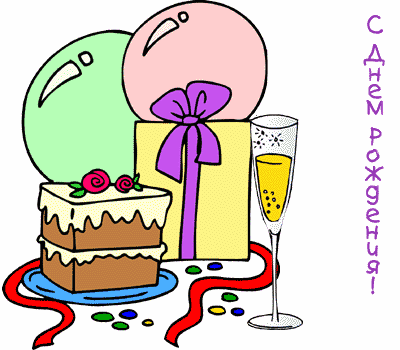 Учредители: Собрание представителей сельского поселения Печинено муниципального района Богатовский Самарской области, Администрация сельского поселения Печинено муниципального района Богатовский Самарской области, Решение №3 от 19.03.08 года. Село Печинено, улица Советская, д. 1, Главный редактор Горшкова Е.Н. Телефон 3-55-30. Тираж 150 экземпляров. Бесплатно.КОДНаименование источникаутверждено2012 годисполнено% исполнения000 1 00 00000 00 0000 000Доходы  налоговые25404001390305,5000 1 06 01000 00 0000 110Налог на имущество физических лиц2090002340,1000 1 06 06000 03 0000 110 Земельный налог1400000126150,01000 1 01 02000 01 0000 110Налог на доходы физических лиц93140012618113,5000 1 11 00000 00 0000 000Доходы от использования имущества656500168992,3000 1 11 05010 00 0000 120Доходы от арендной платы за земельные участки1980003250,2000 1 14 06026 10 0000 420Доходы от продажи земельных участков220000165747,5000 114 0203010 0000 410Доходы от реализации имущества238500--000 108 0402001 0000 110Государственная пошлина за совершение нотариальных действий2500023009,2000 1 17 05050 10 0000 180Прочие неналоговые доходы10000--000 117 01050 100000 180Невыясненные поступления-17352-000 2 02 00000 00 0000 000Дотации на выравнивание68330032370247,4000 202 01003 10 0000 151Дотации бюджетам поселений на поддержку мер по обеспечению сбалансированности бюджетов133129235387526,6000 2 02 0202010 0000 151Субвенции на осуществление полномочий по первичному воинскому учету149900149900100Всего доходов53966011000305818,6КодыКодыКодыКодыНаименование раздела, подраздела, целевой статьи и вида расходаСумма рублейУтвержденоНа 2012 годИсполнено% исполненияРПРЦСРВР01000000000000Общегосударственные   вопросы218007541799619,201020020300500Высшее должностное лицо местного самоуправления4559196597914,501040020400500Центральный аппарат172415635201720,401110700500013Резервный фонд местных администраций 75507--01130000000013Другие общегосударственные вопросы1150002000017,402030000000000Мобилизация и вневойсковая подготовка149900--02030013600500Осуществление первичного воинского учета149900--03107950000013Обеспечение первичных мер пожарной безопасности50000--03140000000000Другие вопросы в области национальной безопасности и правоохранительной деятельности24493--03145226100013Обеспечение участия населения в охране общественного порядка, возникающих при выполнении полномочий органов местного самоуправления по созданию условий для деятельности добровольных формирований населения по охране общественного порядка24493--05000000000000Жилищно-коммунальное хозяйство13189221117248,505013500200013Жилищное хозяйство60000--05023510500013Коммунальное хозяйство80000--05036000500013Благоустройство  35000--05037950000013Благоустройство (уличное освещение)2330003464514,905036000200013Благоустройство (содержание дорог)1010922770797,611010000000000Финансовая помощь бюджетам других уровней141047428024219,911045210600017Субвенции на осуществление части полномочий141047428024219,9ВСЕГО РАСХОДОВ:542437182996215,3Показатели2012 год2011 годКоличество пожаров157Количество погибших10Количество травмированных11Причины пожаров2012 год2011 годПоджег10НППБ при монтаже и эксплуатации электрооборудования53НППБ при устройстве и эксплуатации печей и дымоходов73Неосторожное обращение с огнем (в т. ч. При курении)10Неисправность систем и механизмов11ИТОГО157Места возникновения пожаров20122011Жилые дома, квартиры95Надворные постройки51Транспорт11Брошенные строения, сооружения00157№ п/пНаименование населенного пунктаКоличество пожаровСельское поселение БогатоеСельское поселение Богатое61С. Богатое32С. Заливное13П. Заливной14Ст. Заливная1Сельское поселение ПечиненоСельское поселение Печинено35С. Тростянка26С. Печинено1Сельское поселение АрзамасцевкаСельское поселение Арзамасцевка17С. Арзамасцевка1Сельское поселение ВиловатоеСельское поселение Виловатое38С. Андреевка3Сельское поселение МаксимовкаСельское поселение Максимовка29С. Максимовка2ВСЕГОВСЕГО15